Состоялось заседание Президиума Региональной организации Профсоюза 17 ноября 2021 года в онлайн формате на платформе ZOOM состоялось 
VI заседание президиума Региональной организации Общероссийского Профсоюза образования в Республике Марий Эл.В заседании приняли участие члены президиума, председатели территориальных и первичных организаций Профсоюза, специалисты аппарата Региональной организации Профсоюза.Повестка президиума включала рассмотрение вопросов в рамках подготовки пленарного заседания комитета Региональной организации Общероссийского Профсоюза образования в Республике Марий Эл.Л.В. Пуртова, председатель Региональной организации Общероссийского Профсоюза образования в Республике Марий Эл, отметила, что решение о созыве V пленарного заседания комитета принято президиумом Региональной организации 28 октября 2021 года. на утверждение комитета выносятся важные нормативные документы - регламенты, определяющие организационную деятельность как Региональной организации Профсоюза, так и территориальных организаций Профсоюза. Проекты регламентов представила Яруткина Ф.С., секретарь-заведующая организационно-экономическим отделом аппарата Региональной организации Профсоюза.Владимирова Е.С., главный бухгалтер-заведующая финансовым отделом аппарата Региональной организации Профсоюза, доложила об итогах проведения ревизии финансово-хозяйственной деятельности Центра «Таир» Региональной организации Общероссийского Профсоюза образования в Республике Марий Элв 2021 году. Она отметила, что финансово-хозяйственная деятельность Центра «Таир» осуществлялась в соответствии с утвержденной сметой доходов и расходов, проведенная проверка не выявила нарушений финансовой дисциплины в деятельности центра.Президиум принял постановление о награждении Почетной грамотой Региональной организации Профсоюза членов Профсоюза за достигнутые профессиональные успехи и активное участие в деятельности профсоюзной организации. В числе награжденных преподаватели Марийского государственного университета; работники бухгалтерии отдела образования Мари-Турекского муниципального района; работники Октябрьского центра для детей-сирот и детей, оставшихся без попечения родителей, работники детских дошкольных образовательных учреждений. 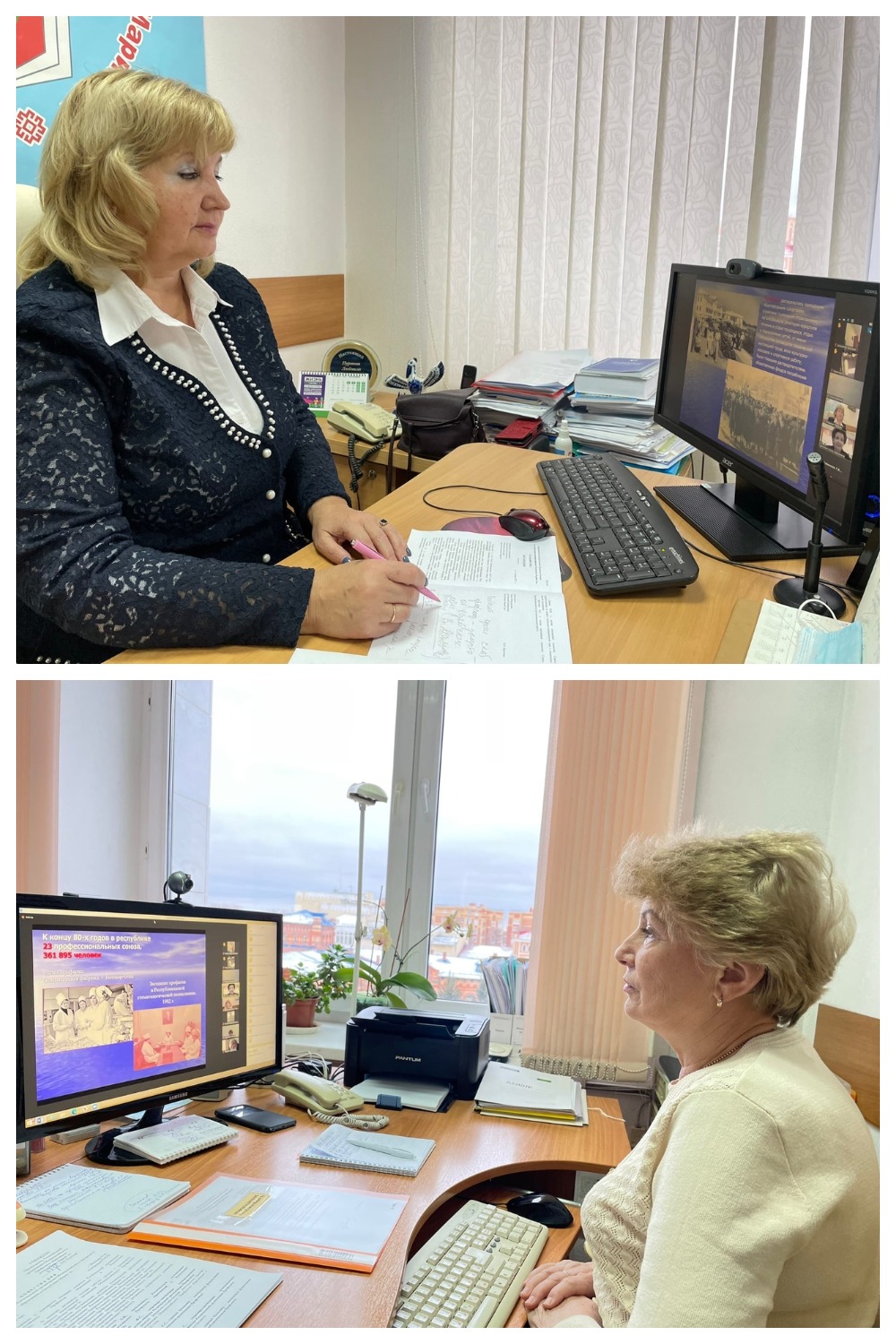 